<Enter Meeting Name Here>Artifact Review Agenda and Minutes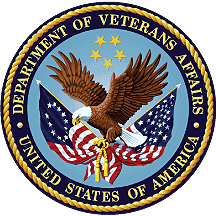 <Month><Year>Version <#.#>Department of Veterans AffairsThis template contains a paragraph style called Instructional Text. Text using this paragraph style is designed to assist the reader in completing the document. Text in paragraphs added after this help text is automatically set to the appropriate body text level. For best results and to maintain formatting consistency, use the provided paragraph styles. Delete all instructional text before publishing or distributing the document Revision History. This template conforms to the latest Section 508 guidelines. The user of the template is responsible to maintain Section 508 conformance for any artifact created from this template.Artifact Review Agenda and MinutesMeeting Name: Scribe:Manager:Date:Time:Location:Attendees:Add rows as needed; remove all blank rows.Handouts:TeamPlay Project #:Task #:Topic:Presenter:Discussion:Decisions/Deliverables:Handouts:TeamPlay Project #:Task #:Topic:Presenter:Discussion:Decisions/Deliverables:Handouts:TeamPlay Project #:Task #:Topic:Presenter:Discussion:Decisions/Deliverables:NOTE: Place the Agenda item in the Topic field and record the minutes for each item in the Discussion field.Add rows as needed; remove all blank rows.Template Revision HistoryPlace latest revisions at top of table.The Template Revision History pertains only to the format of the template. It does not apply to the content of the document or any changes or updates to the content of the document after distribution.The Template Revision History can be removed at the discretion of the author of the document.Remove blank rows.Last NameFirst NameRole/TitleIn AttendanceAction ItemAssigned ToDate OriginatedExpected Complete DateDateVersionDescriptionAuthorMarch 20171.4Minor edits to conform with current Section 508 guidelinesQCIODecember 20151.3Reformatted tables without headings to list formats to conform with latest Section 508 guidelines and to align with best practices for screen readers, updated to current OI&T documentation standards, and remediated with Common Look Office toolProcess ManagementDecember 20131.2Changed to .docx format and changed document title to Artifact Review Agenda and MinutesProcess ManagementOctober 20121.1Updated to current ProPath documentation standards and edited for Section 508 conformanceProcess ManagementMay 20111.0Initial VersionProcess Management